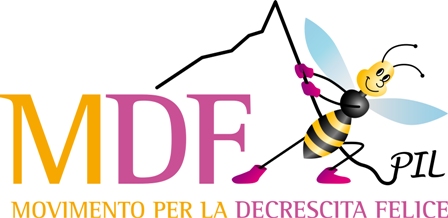 Roma, 26/06/2015COMUNICATO STAMPA28 GIUGNO: IL MOVIMENTO PER LA DECRESCITA FELICE ADERISCE ALLA MARCIA:UNA TERRA. UNA FAMIGLIA UMANA.Marcia di tutti i cittadini uniti che vogliono celebrare l’Enciclica Papale laudato si. Sulla cura della casa comune, e chiedere un accordo ambizioso alla Conferenza delle Nazioni unite sui cambiamenti climatici di Dicembre 2015.Domenica 28 giugno alle ore 9,00 a Piazza Farnese si riuniranno cattolici, comunità cristiane e di altre fedi, ambientalisti e persone di buona volontà per la Marcia “Una terra. Una famiglia umana”, organizzata da FOCSIV – Volontari nel mondo su proposta della Campagna interreligiosa contro i cambiamenti climatici OurVoices, un progetto di GreenFaith e Conservation Foundation. www.ourvoices.net Anche il Movimento per la decrescita felice aderisce ufficialmente e pienamente - nella sua qualità di associazione laica e aconfessionale ma sempre attenta alle lotte comuni per la salvaguardia dell’ambiente - alla Marcia Una terra. Una famiglia umana
 
Alla Marcia, che arriverà a Piazza San Pietro per l’Angelus, stanno aderendo gruppi cattolici, interreligiosi, della società civile e numerose organizzazioni ambientaliste tra cui il Movimento per la decrescita felice, WWF, Greenpeace, Legambiente ed ha ricevuto il supporto della Coalizione Italiana per il Clima, che riunisce le maggiori organizzazioni italiane ambientaliste, sindacati, associazioni contadine ed altre, e della comunità online di advocacy Avaaz. L’obbiettivo della Marcia è duplice. Il primo è quello di manifestare un parere favorevole al documento del Pontefice sull’ambiente. Il secondo è quello di unire le forze positive ambientaliste sparse su tutto il territorio nazionale per poter esercitare una pacifica pressione in vista di un serio accordo alla Conferenza delle Nazioni Unite sui cambiamenti climatici (COP21) che si terrà a  a Parigi nel 2015 (30 novembre - 11 dicembre): appuntamenti ai quali Il Movimento per la decrescita felice non farà mancare il suo apporto.------------------------Movimento per la Decrescita FeliceSito www.decrescitafelice.itEmail:  movimentodecrescitafelice@gmail.com       